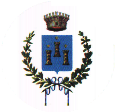 COMUNE DI CAMPOBELLO DI LICATA(Provincia di Agrigento)V AREA FUNZIONALEAmbiente -  Protezione Civile Turismo – Cultura – Sport e SpettacoloElenco fornitura e scheda tecnicaIL RESPONSABILE  V AREA FUNZIONALEAmbiente -  Protezione CivileTurismo – Cultura – Sport e SpettacoloDottGeol. Giuseppe NigroFORNITURA E POSA IN OPERA DI MANTO ERBOSO SINTETICO NEL CAMPO DI CALCETTO COMUNALEFORNITURA E POSA IN OPERA DI MANTO ERBOSO SINTETICO NEL CAMPO DI CALCETTO COMUNALEFORNITURA E POSA IN OPERA DI MANTO ERBOSO SINTETICO NEL CAMPO DI CALCETTO COMUNALEFORNITURA E POSA IN OPERA DI MANTO ERBOSO SINTETICO NEL CAMPO DI CALCETTO COMUNALEFornitura e posa in opera di manto erboso sintetico nel campo di calcetto comunale Dimensioni calcetto max 40m*20m, compreso smaltimento esistente ed eventuali oneri e smaltimento e  quant’altro sia necessario per il lavoro a perfetta regola d’arteCARATTERISTICHE TECNICHE MINIMEFornitura e posa in opera di manto erboso sintetico nel campo di calcetto comunale Dimensioni calcetto max 40m*20m, compreso smaltimento esistente ed eventuali oneri e smaltimento e  quant’altro sia necessario per il lavoro a perfetta regola d’arteCARATTERISTICHE TECNICHE MINIMECARATTTERISTICHE FILATOCARATTTERISTICHE FILATOTOLLERANZACOLOREVERDE ECOLOGICOCOMPOSIZIONEPOLIETILENE 100%TITOLO11500 DTEX o simili+/- 4%STRUTTURAMONOFILAMENTOSPESSORE140 µ+/- 5%ALTEZZA40 mm+/- 5%ESTENZIONE DEL FILO85 mm+/- 5%PUNTI AL m29.000+/- 5%PESO FILATO AL m2845 gr+/- 5%CARATTERISTICHE SUPPORTOCARATTERISTICHE SUPPORTOTOLLERANZATESSUTO PRIMARIO100% Polipropilene con fleece stabilizzato ai raggi  UVPESO AL m2150 gr+/- 3%LATTICECompound XSBR o similiPESO AL m21.100 gr+/- 5%CARATTERISTICHE TAPPETOCARATTERISTICHE TAPPETOTOLLERANZAPESO TOTALE AL m22.000 gr+/- 5%LARGHEZZA ROTOLO4.05 – 5.05+/- 0,5%LUNGHEZZA ROTOLOA richiesta+/- 4%PERMEABILITA’1.000 l/h+/- 4%INTASAMENTISabbia kg 20/m2  Gomma Colorata kg 6/m2